～ＫＥＩＡＩミニ行事～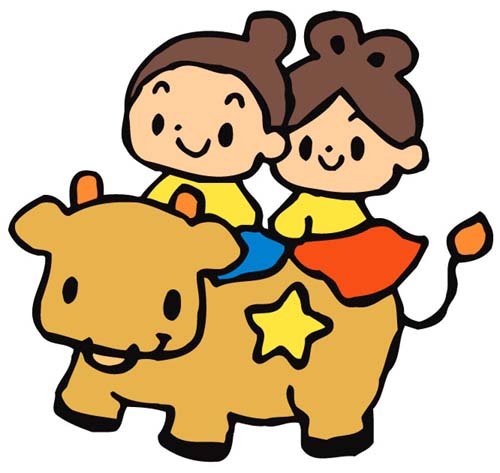 <七夕の集い>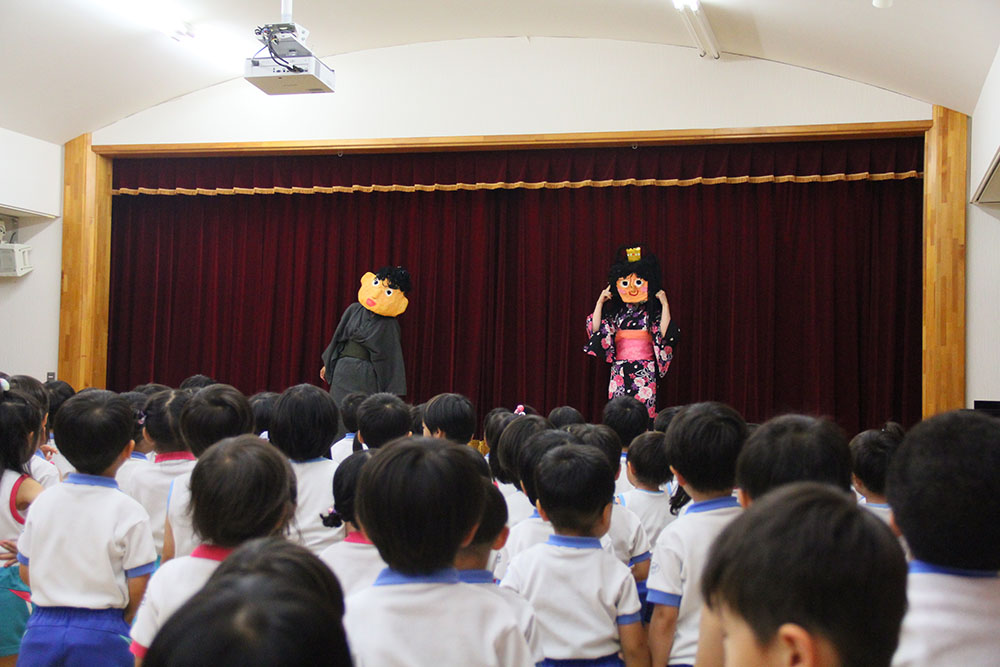 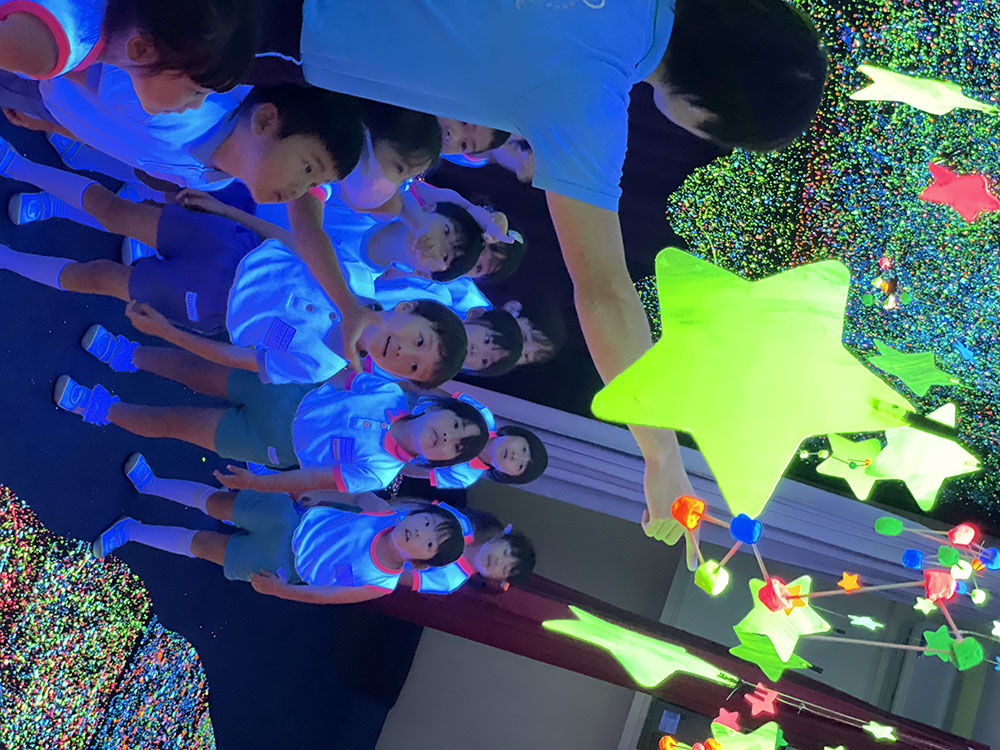 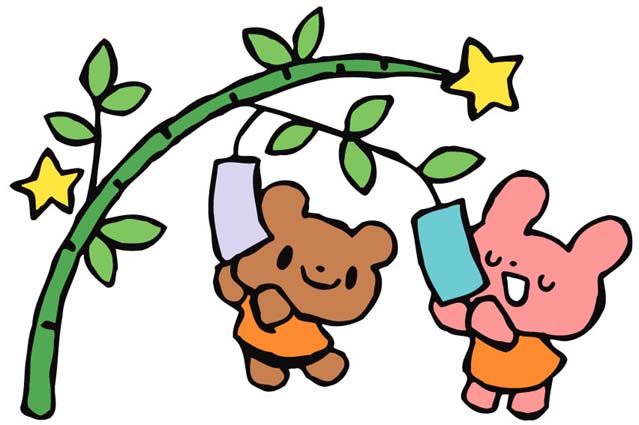 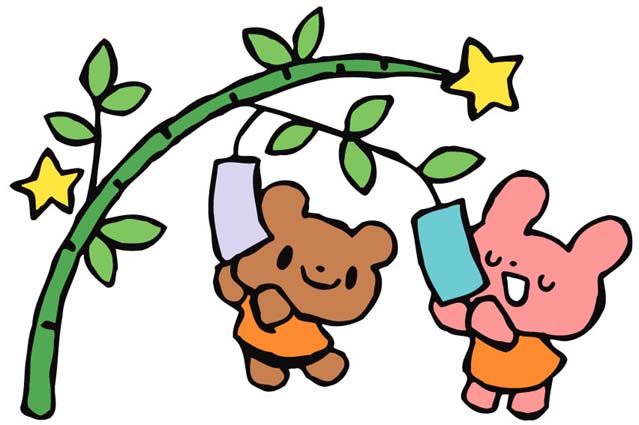 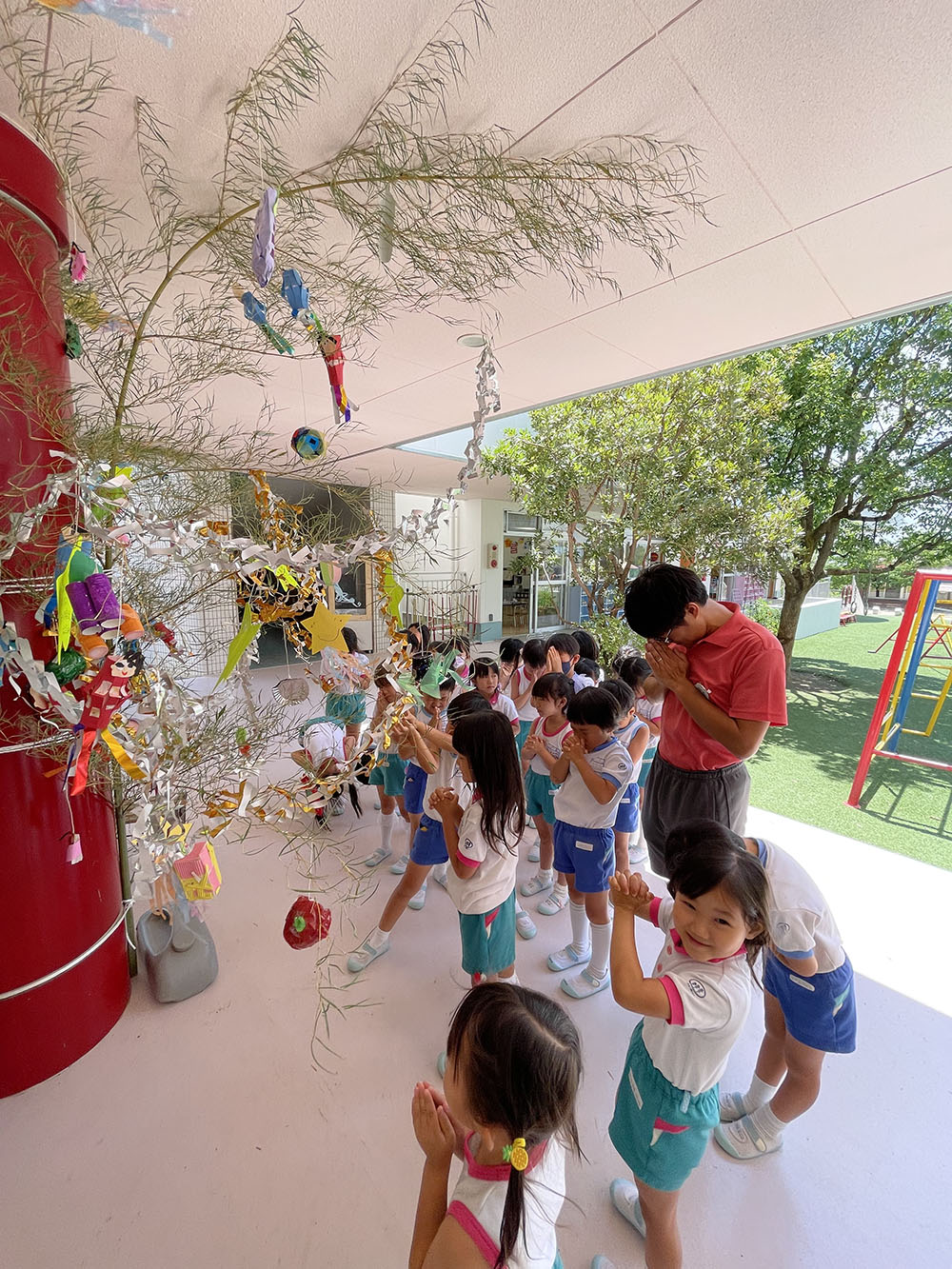 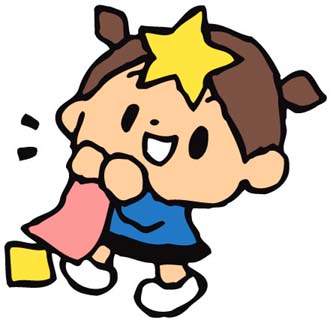 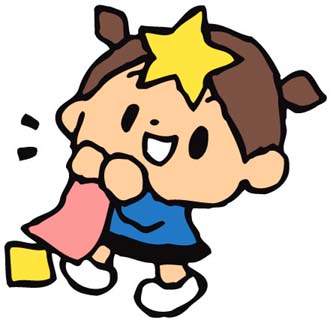 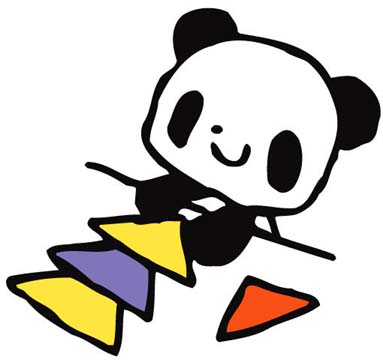 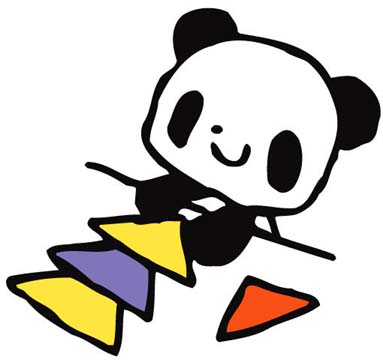 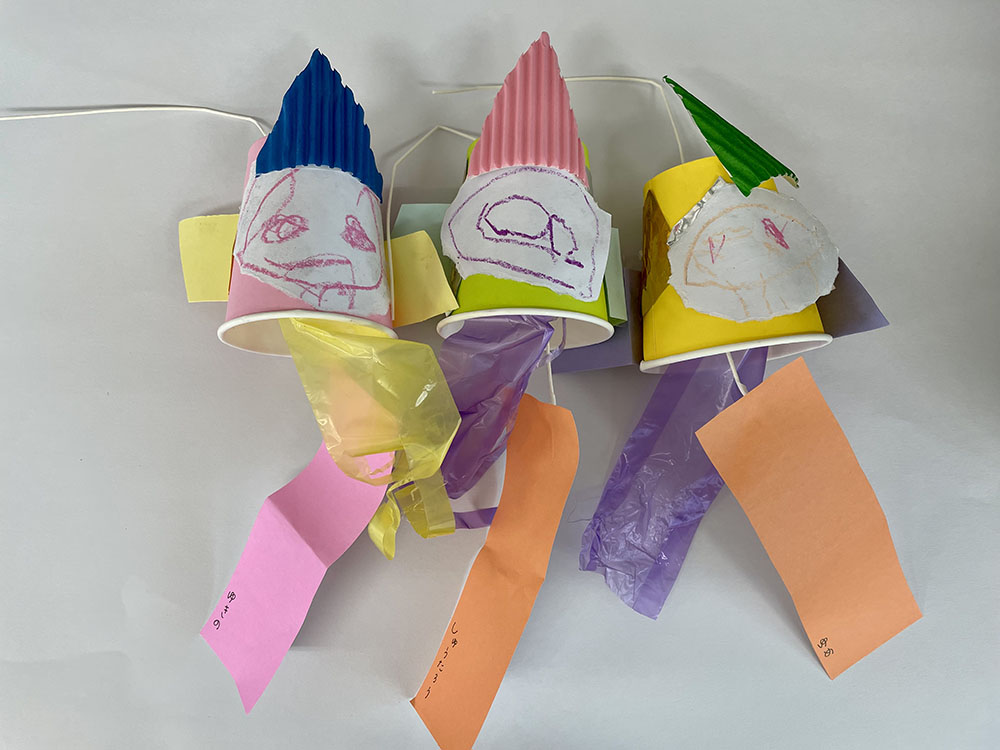 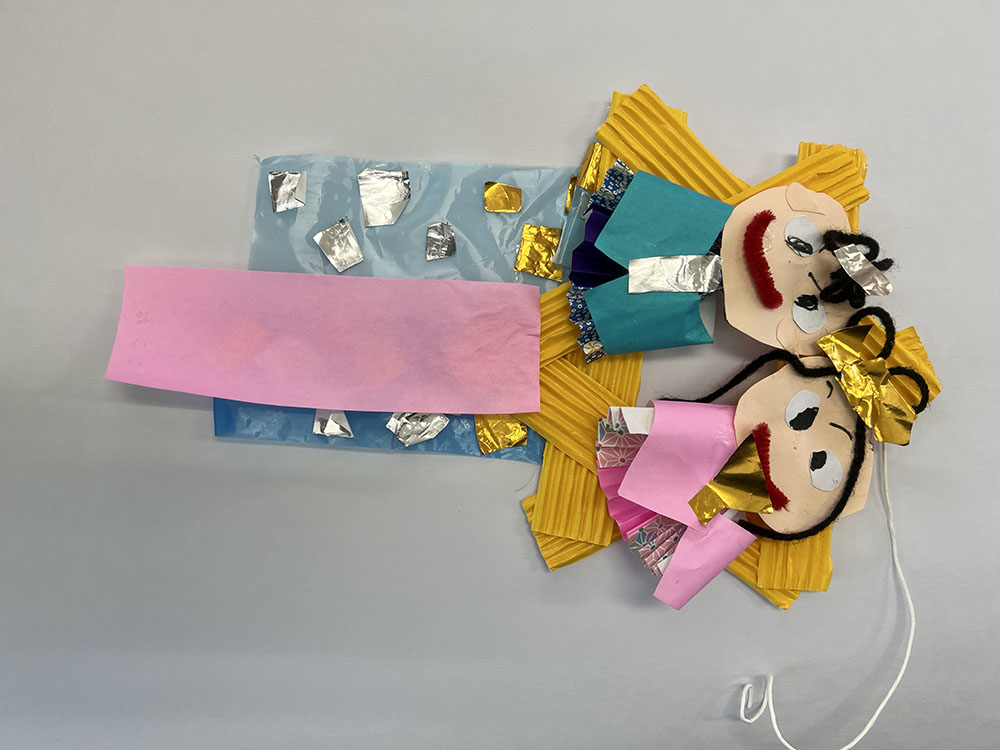 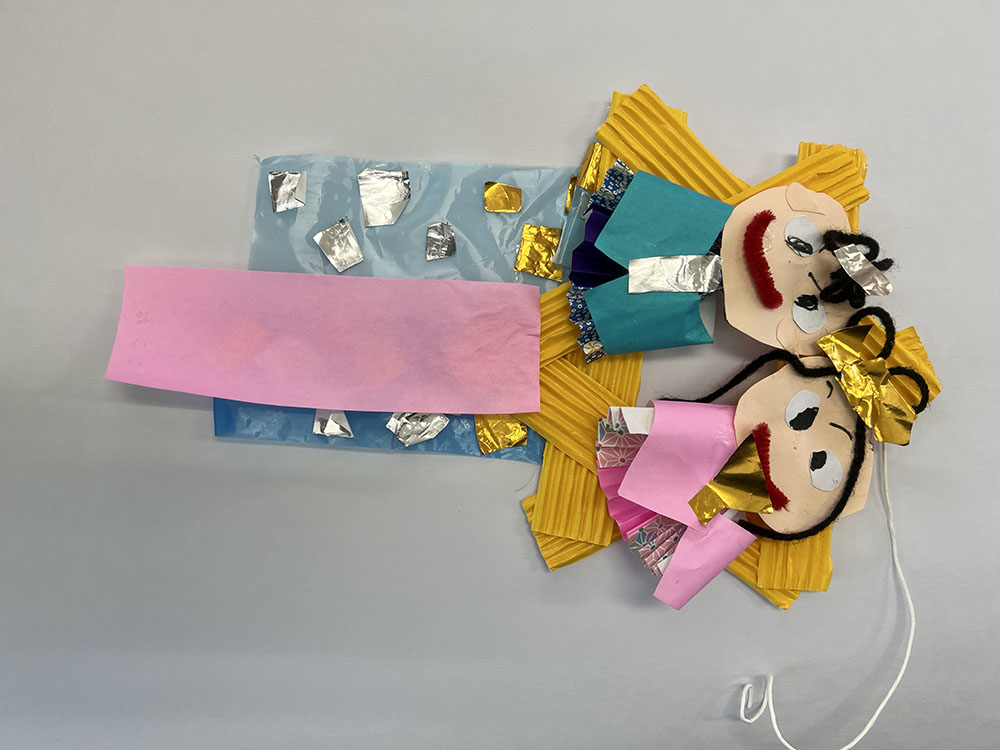 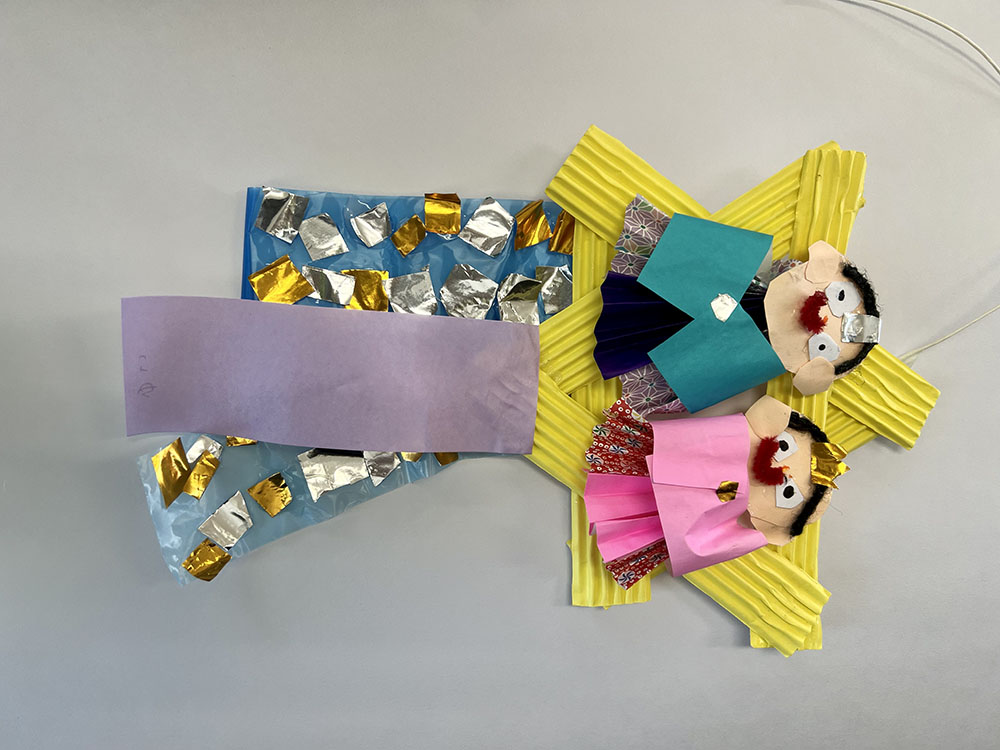 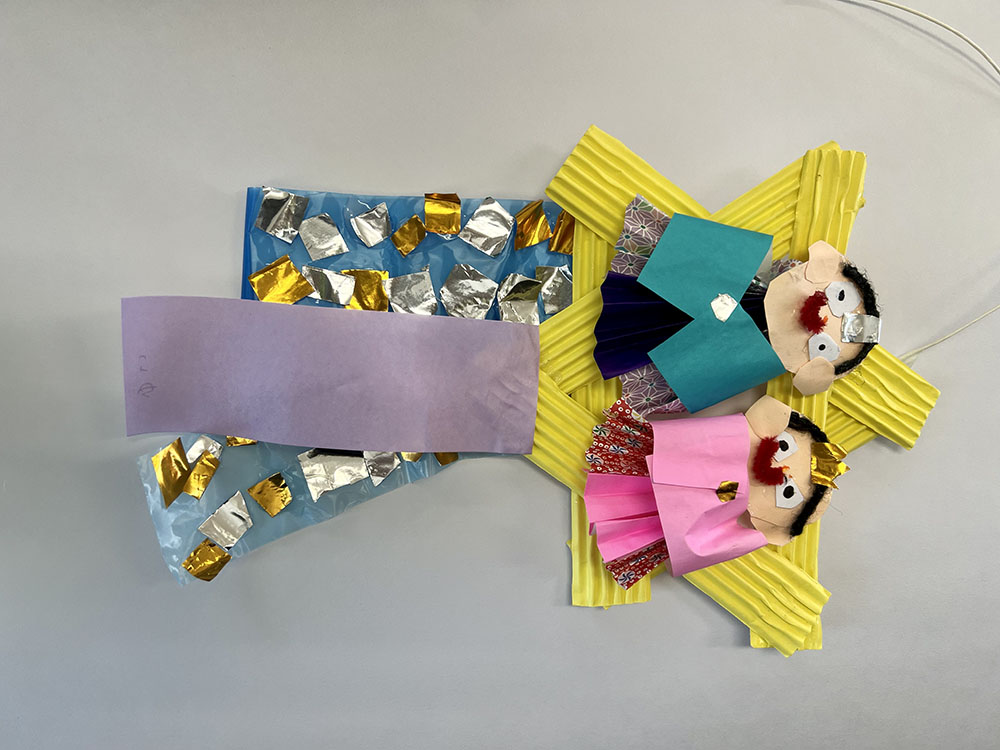 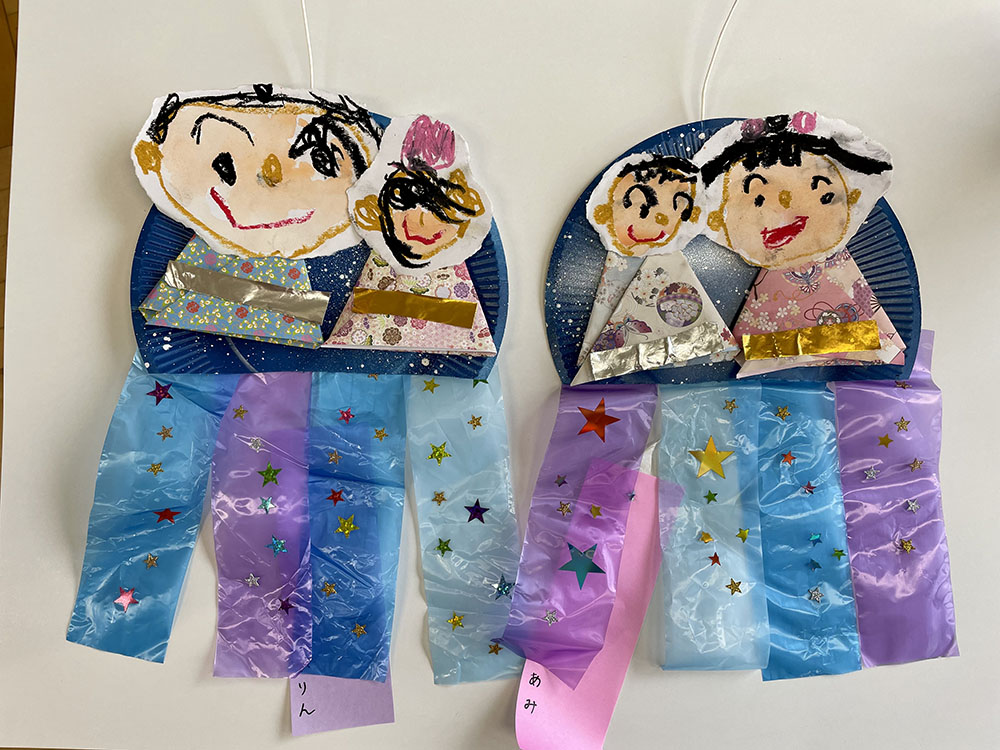 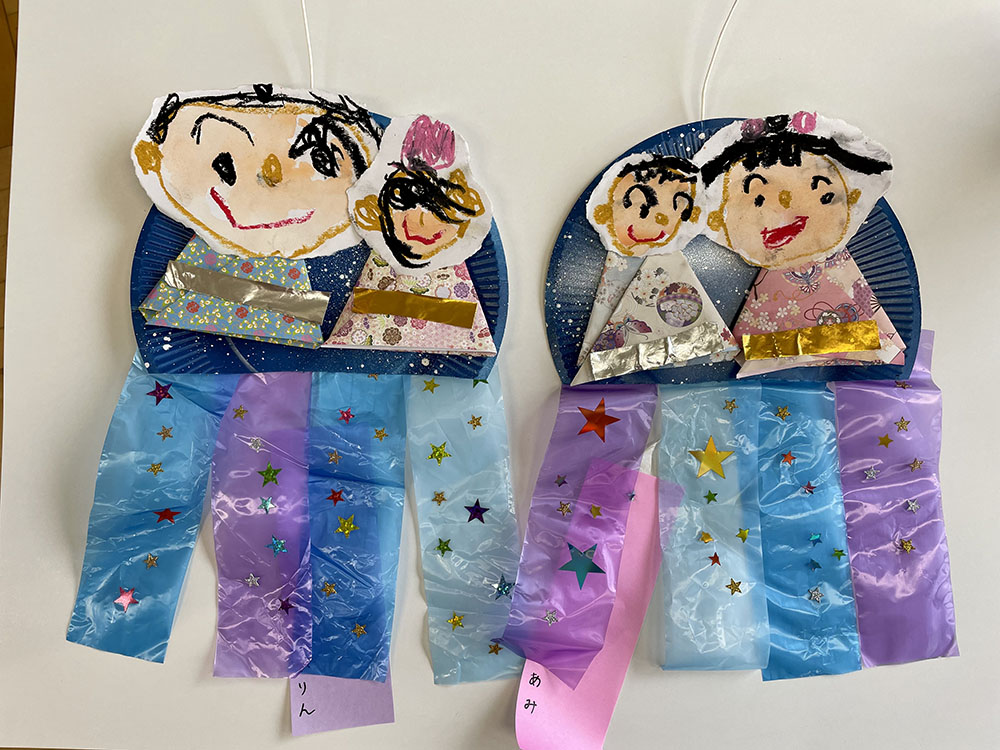 